Maniobra de HeimlichLa maniobra de Heimlich es un procedimiento de compresión abdominal utilizada en primeros auxilios, en caso de asfixia por atragantamiento debido a un bloqueo de la vía aérea por objetos. Es una maniobra básica que permite salvar vidas, por lo que la Unidad de Seguridad e Higiene Ocupacional comparte la información vinculada con la Comunidad Institucional.Cuando está sucediendo la asfixia las personas presentan dificultad para respirar, generar ruidos o sonidos muy agudos al respirar, incapacidad para hablar, se puede tornar morada la piel, además de tos débil. También puede ser que las personas hagan la señal universal de alarma por asfixia que se describe a continuación: 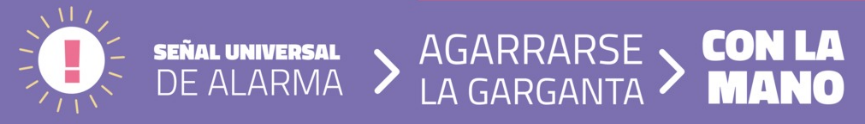 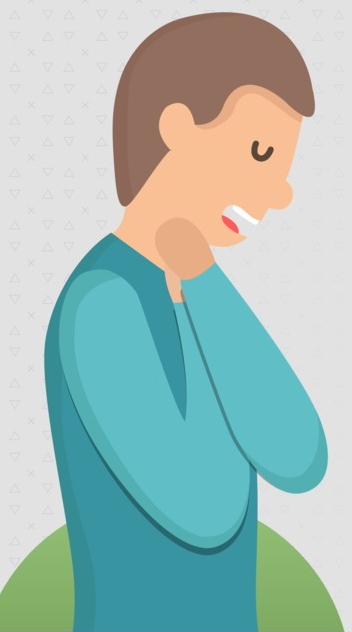 ¿Cómo se realiza la maniobra de Heimlich?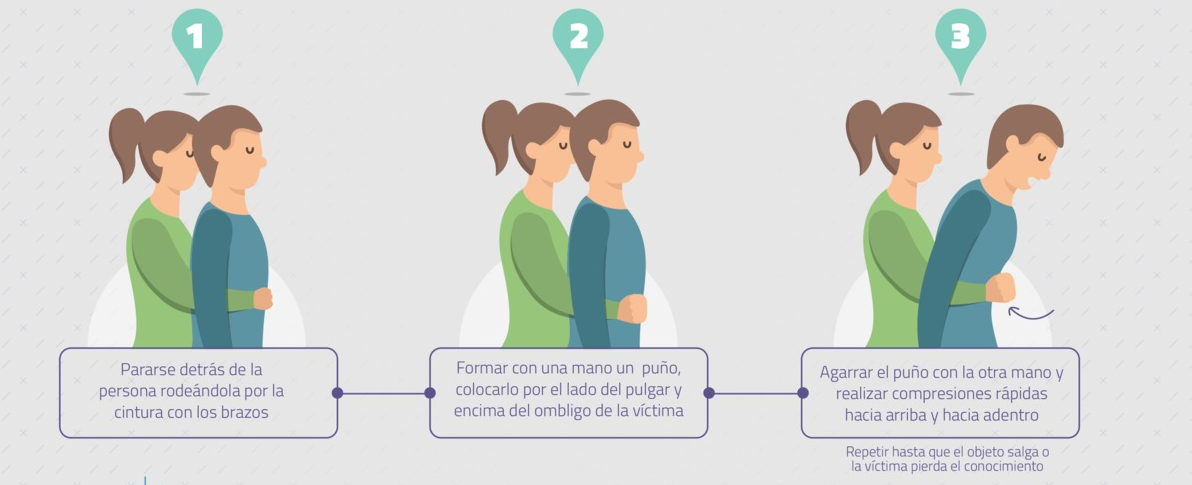 